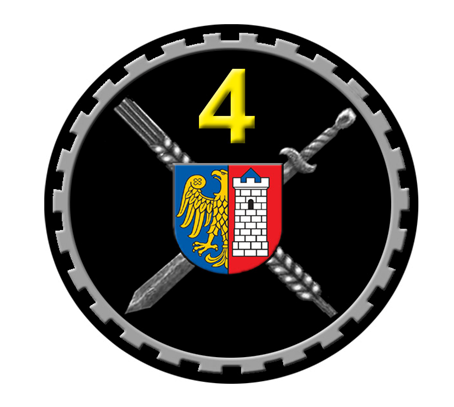 4 Wojskowy Oddział Gospodarczy44-121 Gliwiceul. Gen. Andersa 47   INFORMACJA Z OTWARCIA OFERTZamawiający 4 WOG w Gliwicach działając na podstawie art. 86 ust. 5 ustawy 
z dnia 29 stycznia 2004 roku Prawo Zamówień Publicznych, przekazuje poniżej informacje z otwarcie ofert z dnia 03.08.2020 r. z godziny 10:00 w procedurze 
o udzielenie zamówienia publicznego prowadzonego w trybie przetargu nieograniczonego pn: „ZAKUP I DOSTAWA ARTYKUŁÓW BIUROWYCH”. Obecnym na otwarciu ofert przedstawiono :Kwota przeznaczona na sfinansowanie zamówienia: 834.729,44 zł brutto;Informacje, o których mowa w art. 86 ust. 4 ustawy Prawo zamówień publicznych tj.DO UPŁYWU OKRESU SKŁADANIA OFERT ZŁOŻONO NASTĘPUJĄCE OFERTY:Oferta nr 1 złożona przez Wykonawcę Partner w biurze Sp. z o.o.41-803 ZABRZE, UL. OGRODOWA 5z kwotą 812.534,06 zł brutto;Oferta nr 2 złożona przez Wykonawcę LUKA SPÓŁKA Z OGRANICZONĄ ODPOWIEDZIALNOŚCIĄ40-301 Katowice, ul Siemianowicka 7d z kwotą  883.773,02 zł brutto;Oferta nr 3 złożona przez Wykonawcę MIRANEX SPÓŁKA Z OGRANICZONĄ ODPOWIEDZIALNOŚCIĄ60-479 Poznań, ul. Strzeszyńska 33 z kwotą  812.087,56 zł brutto;Oferta nr 4 złożona przez Wykonawcę PHU Beskid Plus Sp.j. Tyrna,Cybuch,Tyrna43-400 Cieszyn, ul. Towarowa 3 z kwotą  826.001,11 zł brutto; Oferta nr 5 złożona przez Wykonawcę KOMPANIA BIUROWA SP. Z O.O.02-871 Warszawa, ul. Karczunkowska 19Z kwotą 1.033.241,54 zł brutto.      3. Warunki płatności i termin realizacji- zgodnie z treścią SIWZUWAGA: Zamawiający przypomina, iż każdy Wykonawca w terminie 3 dni obowiązany jest do przekazania Zamawiającemu w formie pisemnej oświadczenia o przynależności lub braku przynależności do tej samej grupy kapitałowej, o której mowa w art. 24 ust. 1 pkt. 23 ustawy Pzp, wykorzystując załącznik do SIWZ.